Author: Newman, J.N.Publication journal: Advances in Applied Mechanics,Primary argument: This article discusses how ships are ocean environments that sometimes can be unsteady or even violent in motion which create a challenge for engineers.Evidence article uses to support argument:The article uses equations of motion and the principle of superposition to which allow engineers to calculate various forces and velocities.Connection to your research project:The motion of ships plays a vital role in the control and reading of the ship’s draft.Insert a picture that you feel represents the article in the space below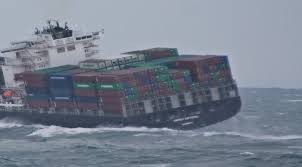 Article Title: Theory of Ship MotionsPublication date:1979Author: Triantafyllou, Michael S.Publication journal: Journal of Ship ResearchPrimary argument: Current plays a vital role in the movement of a ship in transitEvidence article uses to support argument:Article uses the strip method in the analysis of ship reactions as a result of ocean currents during motion.Connection to your research project:Current will greatly affect drift readings and the allowed draft for safe transit. Insert a picture that you feel represents the article in the space below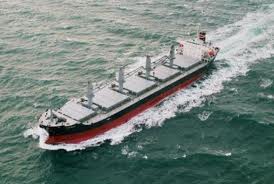 Article Title: STRIP THEORY OF SHIP MOTIONS IN THE PRESENCE OF A CURRENTPublication date: Mar 1980Author: Gualeni, P., Dazzi, N.Publication journal: Transactions of the Royal Institution of Naval Architects Part A: International Journal of Maritime EngineeringPrimary argument: Understanding the origins of Naval Architecture improves understanding of systems engineeringEvidence article uses to support argument:Systems engineering provides a new approach to fixing naval ship design challenges.Connection to your research project:Understanding systems engineering  and ship design will be helpful in figuring out how to integrate a ship draft reading system in naval vesselsInsert a picture that you feel represents the article in the space below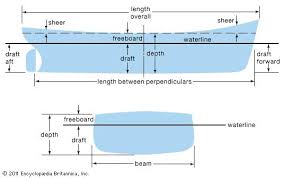 Article Title: Naval architecture and system engineering: A deal for naval ship design evolutionPublication date:1980-3Author: Xin Ran, Chaojian Shi, Jinbiao Chen, Shijun Ying, and Keping Guan Publication journal:2nd International Congress on Computer Applications and Computational ScienceAdvances in Intelligent and Soft ComputingPrimary argument: Draft line method is a more efficient and effective method for reading a ship’s draft.Evidence article uses to support argument:Image processing is used to prevent man-made errors which may occur manual observations.Connection to your research project:Researching other methods for reading ship’s draft will provide insight to possible obstacles that our team may face during our design.Insert a picture that you feel represents the article in the space below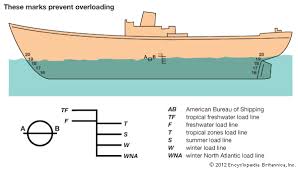 Article Title: Draft Line Detection Based on Image Processing for Ship Draft SurveyPublication date: 2012